Załącznik nr 4 do zapytana ofertowegoProjekt umowyUmowa nr ……………Zawarta w dniu …………. w Barcianach pomiędzy Gminą Barciany z siedzibą w Barcianach, ul. Szkolna 3, 11-410 Barciany, NIP: 742-207-69-63, REGON: 510744013 reprezentowaną przez3....................– Wójta Gminy Barciany, przy kontrasygnacie …………… – Skarbnika Gminy Barciany, zwaną dalej „Zamawiającym”,A firmą………………, adres:…………………………., wpisaną do Krajowego Rejestru Sądowegopod numerem…………., NIP……………………., REGON……………………, reprezentowanąprzez:………………………. Zwaną w dalszej części umowy „Wykonawcą”.po przeprowadzeniu postępowania, w oparciu o procedurę nie objętą ustawą Prawo zamówieńpublicznych na podstawie art. 2 ust. 1 pkt. 1 ustawy Pzp z dnia 11 września 2019 r. ( t.j. Dz. U. z 2021r. poz. 1129 z późn. zm.), zawarto umowę o następującej treści:§11. Zamawiający zleca, a Wykonawca zobowiązuje się do przeprowadzenia szkolenia dlaurzędników zakresie cyberbezpieczeństwa dotyczącego praktycznego stosowaniawmechanizmów bezpieczeństwa korespondencji i zabezpieczania danych, w ramach ProgramuOperacyjnego Polska Cyfrowa na lata 2014-2020 Osi Priorytetowej V Rozwój cyfrowy JSToraz wzmocnienie cyfrowej odporności na zagrożenia REACT-EU działania 5.1 Rozwójcyfrowy JST oraz wzmocnienie cyfrowej odporności na zagrożenia dotycząca realizacjiprojektu grantowego „Cyfrowa Gmina” o numerze POPC.05.01.00-00-0001/21-00. Umowa o powierzenie grantu o numerze 4600/2/2022. (dalej: przedmiot umowy).23. Przedmiot umowy zostanie zrealizowany zgodnie z zakresem i na warunkach opisanych wZapytaniu ofertowym z dnia …………... Wykonawca zobowiązuje się do kompleksowej realizacji przedmiotu zamówienia, w tym do:−zapewnienia kadry trenerskiej posiadającą wiedzę, doświadczenie i umiejętnościadekwatne do rodzaju i zakresu merytorycznego szkolenia, zdolną do pełnej realizacjiwymogów związanych z prowadzeniem szkolenia,−−przeprowadzenia szkolenia dla pracowników Urzędu Gminy w Barcianach z podziałem na dwie grupy uczestników, przeprowadzenia szkolenia zgodnie z ustalonym i zatwierdzonym przez Zamawiającegoharmonogramem oraz szczegółowym zakresem merytorycznym szkolenia,przeprowadzenia szkolenia w trybie stacjonarnym, w siedzibie Zamawiającego,zapewnienia materiałów szkoleniowych,wydania uczestnikom zaświadczeń/certyfikatu o ukończeniu szkolenia,zapewnienia sprzętu komputerowego dla prowadzącego szkolenie,prowadzenia dokumentacji szkolenia, zgodnie z wymogami określonymi w zapytaniuofertowym.−−−−−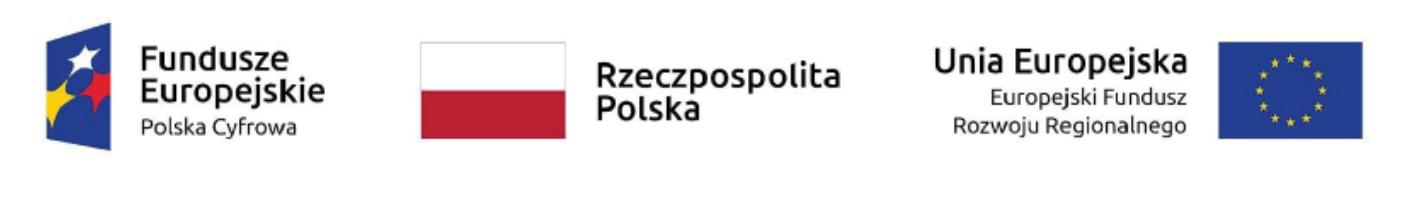 Załącznik nr 4 do zapytana ofertowego. Wykonawca zobowiązuje się w terminie 2 dni po podpisaniu niniejszej umowy dostarczyćZamawiającemu:41−−−proponowane terminy szkolenia,szczegółowy zakres merytoryczny szkolenia,dzienny harmonogram szkolenia.§2. Termin rozpoczęcia realizacji przedmiotu umowy ustala się na dzień podpisania umowy przezostatnią ze Stron.23. Termin zakończenia realizacji przedmiotu umowy ustala się na dzień: ..............2023 r.. Terminy szkoleń dla poszczególnych grup Strony ustalą po podpisaniu umowy, w późniejszymterminie z zastrzeżeniem, że szkolenia muszą się odbyć z zachowaniem terminu określonym w§2 ust. 2.4. Przewiduje się zmiany terminu wykonania przedmiotu umowy lub jego elementów orazterminów płatności w razie konieczności wynikających m.in. ze zmian regulaminu konkursu,zapisów umowy o powierzenie grantu oraz innych okoliczności, których nie można byłowcześniej przewidzieć.§312. Zamawiający i Wykonawca zobowiązują się do pełnej współpracy w ramach realizowanegoprzedmiotu umowy.. Wykonawca zobowiązuje się do wykonania usługi z należytą starannością, zgodnie zobowiązującymi przepisami prawa i z uwzględnieniem profesjonalnego charakteru swojejdziałalności, zobowiązując się do składania wszelkich wyjaśnień Zamawiającemu w trakcierealizacji umowy.34. Opracowania wykonane w ramach niniejszej umowy przez Wykonawcę, muszą być zgodne zdokumentacją konkursu, w tym umową o powierzenie grantu.. Zamawiający zastrzega sobie prawo do zgłaszania uwag w formie pisemnej, faksem,telefonicznie lub drogą elektroniczną do dostarczonych przez Wykonawcę opracowań.Wykonawca zobowiązany jest do dokonania uzupełnień i poprawek w dostarczonychdokumentach w zakresie i terminie wyznaczonym przez Zamawiającego w ramach niniejszejumowy bez dodatkowego wynagrodzenia.567. Zamawiający udostępni Wykonawcy wszelkie niezbędne informacje i dokumenty doprawidłowego wykonania niniejszej umowy.. Szkolenie odbędzie się w trybie stacjonarnym, w siedzibie Zamawiającego. Zamawiający niedopuszcza możliwości realizacji usługi za pomocą środków zdalnej komunikacji.. Wykonawca zobowiązany jest do pokrycia wszystkich kosztów związanych z wykonaniemprzedmiotu zamówienia, w tym koszty swojego ewentualnego zakwaterowania, dojazdu,wyżywienia, wydrukuzaświadczeń/certyfikatów).. Wyżywienie podczas szkolenia każdy uczestnik zapewnia sobie we własnym zakresie.iskanu dokumentów (w tym materiałów szkoleniowych,8Załącznik nr 4 do zapytana ofertowego§41. Wynagrodzenie Wykonawcy za wykonanie przedmiotu umowy określonego w § 1 ustala się nakwotę ......... zł netto (słownie: .......), wartość podatku VAT w wysokości ....%, łącznie brutto:..................... zł (słownie: .............. ).23. Kwota brutto wymieniona w ust. 1 zawiera wszystkie koszty związane z realizacją zadanianiezbędne do jego wykonania.. Wynagrodzenie, o którym mowa w ust. 1, płatne będzie na rachunek bankowy prowadzony wbanku…………….. nr………………………………….właściwy dla płatności i rozliczeńmetodą podzielonej płatności, na podstawie prawidłowo wystawionej przez Wykonawcęfaktury VAT, zgodnie z § 4 ust. 5.4. Wykonawca oświadcza, że:jest czynnym podatnikiem podatku od towarów i usług,podany w ust. 3 numer rachunku bankowego jest właściwy do rozliczeń metodą podzielonejpłatności, w przypadku zwrotu przelewu za fakturę przez bank Wykonawcy z powodu brakuwydzielonego rachunku VAT, wskaże on pisemnie właściwy numer rachunku do rozliczeńmetodą mechanizmu podzielonej płatności.567. Kwota brutto wymieniona w § 4 ust. 1 ma charakter ryczałtowy, Wykonawca oświadcza, żezawiera wszystkie koszty związane z realizacją zadania niezbędne do jego prawidłowegowykonania.. Wynagrodzenie określone w § 4 ust. 1 umowy będzie wypłacone na podstawie protokołuzdawczo-odbiorczego podpisanego przez obie strony oraz faktury (lub rachunku) wystawionejprzez Wykonawcę.. Zamawiający dokona zapłaty w formie przelewu bankowego na konto Wykonawcy wskazanew ust. 3, w terminie do 14 dni od daty otrzymania przez Zamawiającego prawidłowowystawionej faktury (lub rachunku).89. Płatnikiem usługi jest Gmina Barciany, NIP 742-207-69-63, REGON:510744013.. Za datę terminu zapłaty strony przyjmują datę obciążenia rachunku bankowegoZamawiającego.10. Wykonawca zobowiązany jest do przekazania dokumentacji, będącej wynikiem realizacjiumowy, w wersji elektronicznej oraz w wersji papierowej do siedziby Zamawiającego (pojednym egzemplarzu).111. Wykonawca przekaże Zamawiającemu w ramach wynagrodzenia określonego w ust. 1 prawaautorskie majątkowe m.in. w zakresie zwielokrotniania dokumentacji, będącej wynikiemrealizacji umowy, dowolną techniką w nieograniczonej liczbie egzemplarzy, publicznegoodtwarzania.2. Wykonawca oświadcza i gwarantuje, że przysługują mu autorskie prawa majątkowe stanowiąceprzedmiot niniejszej umowy, nadto oświadcza i gwarantuje, że korzystanie przezZamawiającego z przedmiotu umowy nie naruszy jakichkolwiek praw osób trzecich, w tymmajątkowych i osobistych praw autorskich osób trzecich.§51. Zamawiającemu przysługuje prawo do odstąpienia od umowy, jeżeli:a) Wykonawca nie wykona przedmiotu umowy w terminie lub nienależycie wykonuje swojezobowiązania umowne,Załącznik nr 4 do zapytana ofertowegob) wystąpią istotne zmiany okoliczności powodujące, że wykonanie umowy nie leży w interesiepublicznym, czego nie można było przewidzieć w chwili zawarcia umowy.W takim przypadku, odstąpienie przez Zamawiającego od realizacji umowy może nastąpić wprzypadku braku reakcji Wykonawcy na pisemnie powiadomienie Zamawiającego w terminie7dni. Zamawiający jest uprawniony do złożenia oświadczenia o odstąpieniu w terminie 90 dniod zaistnienia podstawy do odstąpienia.23. Wykonawcy przysługuje prawo odstąpienia od umowy w przypadku nie udostępnienia przezZamawiającego informacji lub dokumentów niezbędnych do realizacji przedmiotu umowy. 
W takim przypadku, odstąpienie przez Wykonawcę od realizacji umowy może nastąpić w przypadku braku reakcji Zamawiającego na pisemnie powiadomienie Wykonawcy w terminie7dni.. Odstąpienie od umowy powinno nastąpić w formie pisemnej pod rygorem nieważności, 
zpodaniem uzasadnienia.§61. Wykonawca zapłaci Zamawiającemu kary umowne:a) za nieterminowe wykonanie przedmiotu umowy, w wysokości 0,10% wynagrodzenia bruttoustalonego w § 4 ust. 1, za każdy dzień zwłoki,b) za odstąpienie od umowy z przyczyn zależnych od Wykonawcy w wysokości 20%wynagrodzenia umownego brutto ustalonego w § 4 ust. 1.2. Zamawiający zapłaci Wykonawcy kary umowne w przypadku odstąpienia od umowy zprzyczyn niezależnych od Wykonawcy w wysokości 10% wynagrodzenia umownego bruttoustalonego w § 4 ust. 1.34. Strony zobowiązują się do zapłaty kar umownych w terminie 14 dni od daty otrzymaniawezwania wraz z notą obciążeniową.. Zamawiającemu przysługuje prawo potrącania kar umownych z należnego Wykonawcywynagrodzenia.§712. Wszelkie zmiany niniejszej umowy wymagają zachowania formy pisemnej pod rygoremnieważności.. Strony dopuszczają możliwość zmiany postanowień zawartej umowy w stosunku do treścioferty na podstawie której dokonano wyboru Wykonawcy w sytuacji, jeżeli wystąpinieprzewidziana okoliczność o obiektywnym charakterze, która w sposób istotny wpłynie namożliwość wykonania przedmiotu umowy.§812. Spory wynikłe na tle realizacji niniejszej umowy rozstrzygane będą przez Sąd Powszechnywłaściwy miejscowo dla Zamawiającego.. W sprawach nieuregulowanych niniejszą umową stosuje się przepisy Kodeksu Cywilnego.Załącznik nr 4 do zapytana ofertowego. Wykonanie umowy nie wiąże się z przetwarzaniem danych osobowych w rozumieniurozporządzenia Parlamentu Europejskiego i Rady 2016/679 z 27 kwietnia 2016 r. w sprawieochrony osób fizycznych w związku z przetwarzaniem danych osobowych w sprawieswobodnego przepływu takich danych oraz uchylenia dyrektywy 95/46/WE (ogólnerozporządzenie o ochronie danych Dz.Urz. UE L 119 z 4 maja 2016 r. zwanego dalej RODO),dla których administratorem danych jest Wójt Gminy Barciany. Zamawiający oświadcza, żerealizuje obowiązki administratora danych osobowych określone w RODO, także w zakresiedotyczącym danych osobowych wykonawcy oraz jego pracowników.34. Umowa została sporządzona w czterech jednobrzmiących egzemplarzach, jeden dlaWykonawcy i trzy dla Zamawiającego.....................................................................(podpis Wykonawcy)...................................................................(podpis Zamawiającego)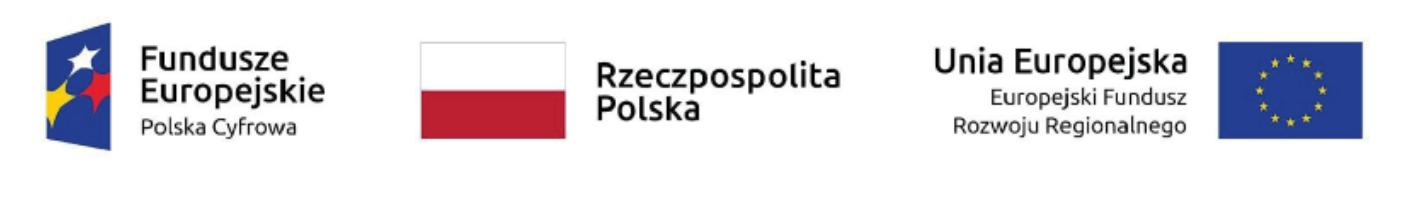 